PUBLICAȚIE CĂSĂTORIEAstăzi 10.02.2021 a  fost înregistrată declarația de căsătorie a d-lui    CABA BOGDAN – IOAN în vârstă de 31 ani, domiciliat în Localitatea Beznea, Comuna Bratca, jud. Bihor și a d-nei ŞTIZAR ANDREEA – MIRABELA în vârstă de 20 ani, domiciliată în Localiatea Borozel, Comuna Borod, jud. Bihor.În temeiul art.285 din Codul Civil (legea nr.287/2009 republicată), orice persoană poate face opunere la căsătorie, dacă există o piedică legală ori dacă alte cerinţe ale legii nu sunt îndeplinite.Opunerea la căsătorie se va face numai în scris, cu arătarea dovezilor pe care ea se întemeiază, în termen de 10 zile de la data afişării.Ofiţer de stare civilă                                                                                           BILA MIHAELAROMÂNIA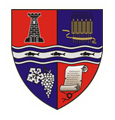 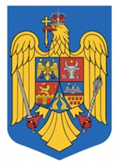 JUDEȚUL BIHORCOMUNA BRATCACOMPARTIMENT STARE CIVILĂLocalitatea Bratca, Nr.126, Cod Poștal: 417080, CIF:4738400,Web: www.primaria-bratca.ro, Tel. 0259/315650, Fax: 0259/473256,E-mail: primaria.bratca@cjbihor.ro, primariabratca@yahoo.comNr. 6070 din 10.02.2021